 XYUK-20B Underground Truck Technical DateXYUK-20B Underground Truck View: 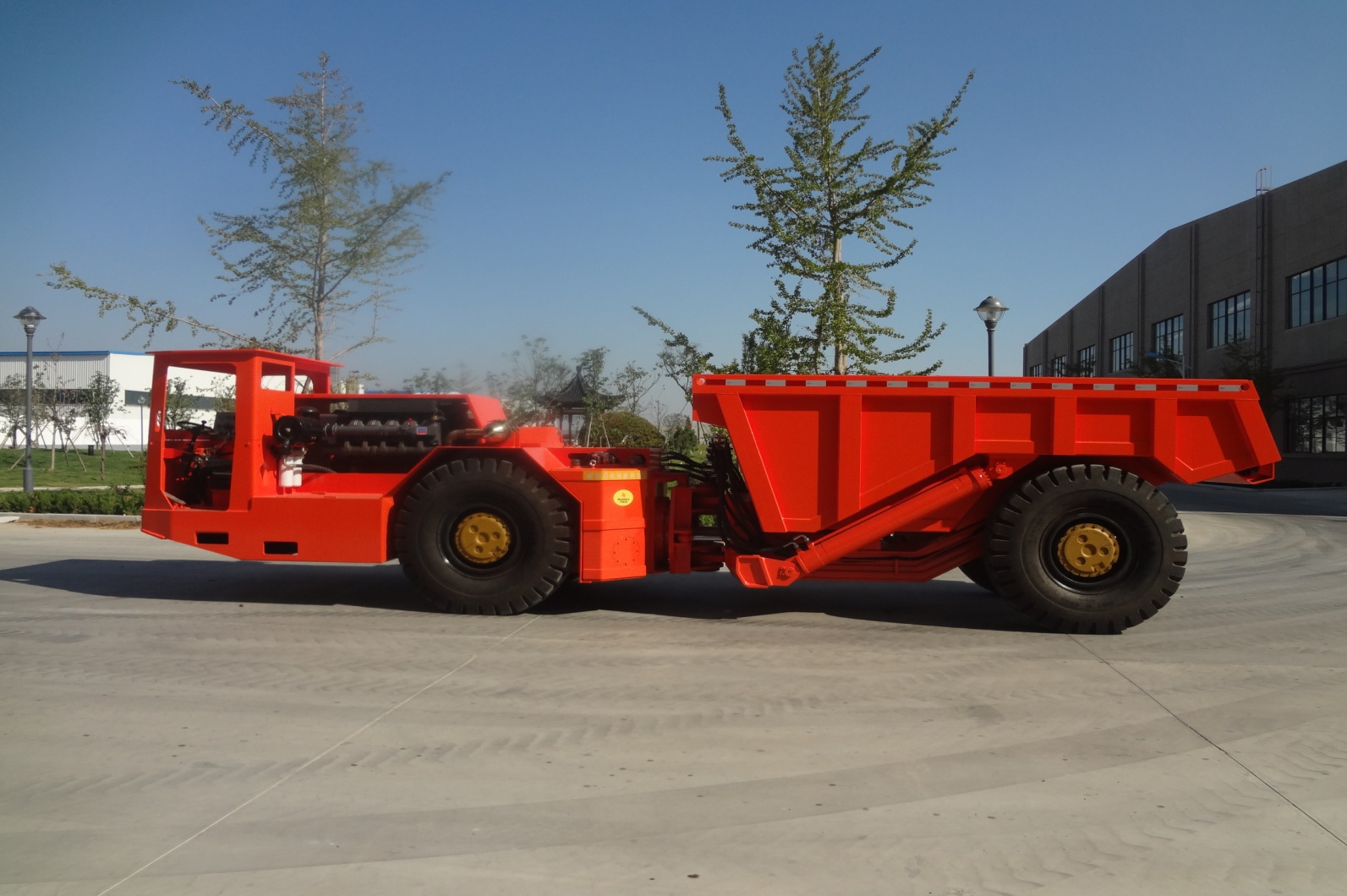 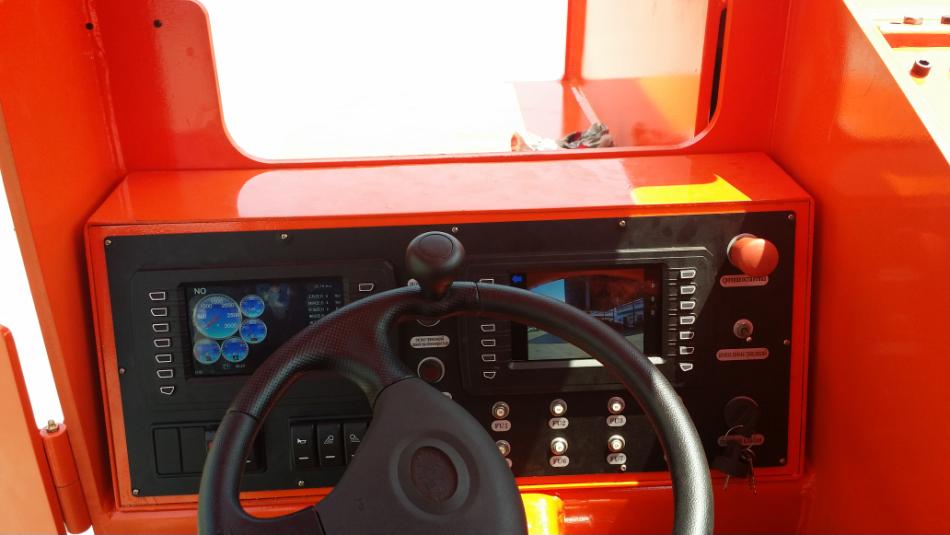 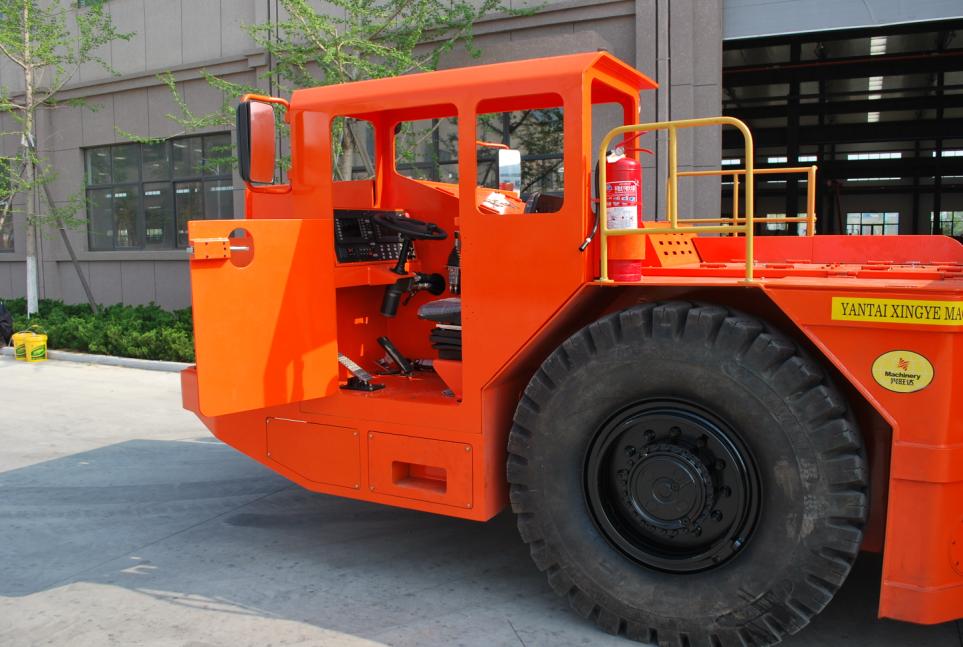 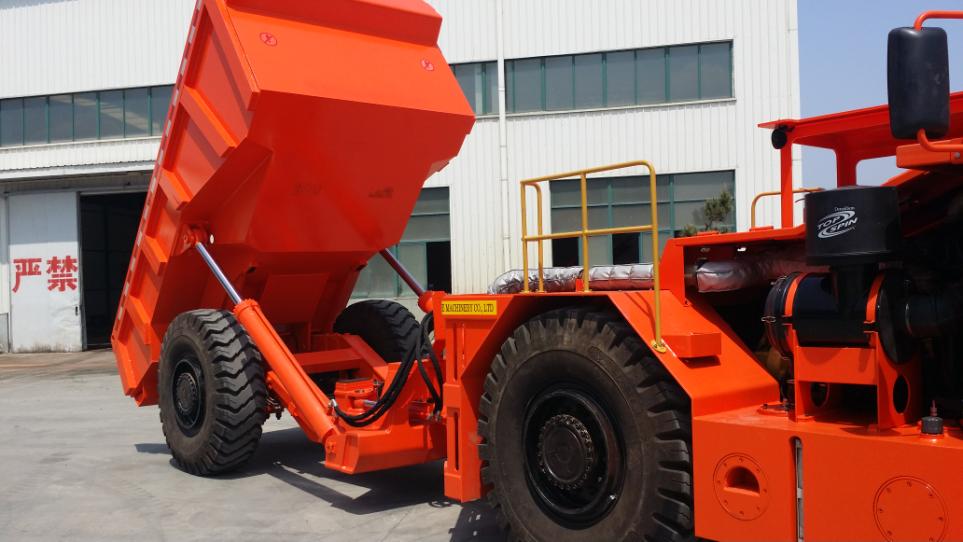 I. Main Configuration主要配置：I. Main Configuration主要配置：I. Main Configuration主要配置：I. Main Configuration主要配置：1.Diesel Engine:内燃发动机：Manufacture:制造厂：CUMMINS 美国康明斯公司CUMMINS 美国康明斯公司Model:型号：QSL009  Turbo-charged, Engine Brake system, Euro III Emission Standard, Electric Control Mode, engine brake systemQSL009 涡轮增压；发动机制动系统；欧三排放标准；电控系统, 发动机制动系统QSL009  Turbo-charged, Engine Brake system, Euro III Emission Standard, Electric Control Mode, engine brake systemQSL009 涡轮增压；发动机制动系统；欧三排放标准；电控系统, 发动机制动系统Rated Power:额定功率：224KW/2100RPM224KW/2100RPM2.Hydraulic Torque Converter:液力变矩器：Manufacture:制造厂：DANA美国德纳公司DANA美国德纳公司Model:型号：CL5400CL5400Type:特点：Single Grade of Three-Element, with hydraulic drive pump，Lockup fuction单级三元件，带液压泵驱动装置Single Grade of Three-Element, with hydraulic drive pump，Lockup fuction单级三元件，带液压泵驱动装置3.Power Shift Transmission:变速箱：Manufacture:制造厂：DANA 美国德纳DANA 美国德纳Model:型号：R36000 R36000 Type:类型：Power Shift动力换挡Power Shift动力换挡Gears:档位：44Drive Axle:驱动桥KESSLER德国凯斯勒公司KESSLER德国凯斯勒公司4.Manufacture:制 造  厂:Components:组成：Service/Parking/Emergency brake工作制动、停车制动和紧急制动Service/Parking/Emergency brake工作制动、停车制动和紧急制动Features:特点：Service/Parking/Emergency brakes are spring applied, hydraulically released type (SAHR)，with fully enclosed, multiple wet discs that are forced-cooled at each wheel end. 工作制动、停车制动为弹簧制动，液压释放.全封闭液压湿式多盘制动器集成在各个轮边。Service/Parking/Emergency brakes are spring applied, hydraulically released type (SAHR)，with fully enclosed, multiple wet discs that are forced-cooled at each wheel end. 工作制动、停车制动为弹簧制动，液压释放.全封闭液压湿式多盘制动器集成在各个轮边。5.Hydraulic System液压系统Components:组成：Working system, steering system, braking system, fill oil system, cable systemThe work steering pump, multi-directional control valve, conversion valve are all adopted imported famous brand.工作系统、转向系统、制动系统、补油系统工作泵、工作阀、油门阀、脚制动阀、充液阀、先导阀等液压元件为进口。Working system, steering system, braking system, fill oil system, cable systemThe work steering pump, multi-directional control valve, conversion valve are all adopted imported famous brand.工作系统、转向系统、制动系统、补油系统工作泵、工作阀、油门阀、脚制动阀、充液阀、先导阀等液压元件为进口。II.Main Technical Parameter:Main Technical Parameter:Main Technical Parameter:1.Weight:重量：Dimension (tramming):外形尺寸（运输状态）××××Bucket Capacity (Heaped):铲斗容量：Discharging Angle:卸载角度：70º70º2.Weight:重量：Operation Weight:整机重量：Payload: 额定载重量：3.Operation Capacity：运行能力：First Gear::1档：0~0~Second Gear:2 档：0~0~Third Gear:3档：                         0~Third Gear:3档：                         0~Third Gear:3档：                         0~Forth Gear:4档：0~0~Max. Climbing Ability:最大爬坡能力：25%25%Max. Attraction Force:最大牵引力：232 KN232 KN4.Electric System电器系统：Working Volatge:工作电压：24V24V5.Steering转向：Type:特点：Central articulated, full hydraulic steering system中央铰接、全液压动力转向Central articulated, full hydraulic steering system中央铰接、全液压动力转向Min. Steering Radius:最小转向半径：Inter: 内侧:Outer: 外侧：